שיעור מחנך ליום הזיכרון – שירים של שכול אישיציוד: דיסק עם ששת השירים, ניילונית לכל קבוצה ובה כמה עותקים של השיר ועותק אחד של דף העבודה.מהלך:יש הרבה שירים שנכתבו לזכר מישהו מסויים. היום נפגוש שישה שירים כאלה. עובדים בקבוצותכל קבוצה מקריאה בתורה את דף העבודה שלה. אחרי שהקבוצה מסיימת שומעים את השיר ועוברים לקבוצה הבאה."מותו של נמרוד ישנה פה סדרי עולם"נמרוד כהן נהרג כאשר הגיע עם כוח החילוץ אל הטנק שנפגע בלבנון. הוא החלל הראשון של קיבוץ מצפה שלם, יישוב צעיר שעד היום כלל לא הוקם בו בית קברות. אחד החברים: "משהו באופי ובנוכחות שלו נתן הרגשה מיוחדת. היה בו משהו שהרגיע אותי" לפני כמעט שלושים שנה הוקם קיבוץ מצפה שלם על גדות ים המלח, ונמרוד כהן (19) הוא החלל הראשון במקום. 200 תושבי הקיבוץ לא נאלצו עד היום לקבור אף חבר ומאחר וגם לא הקימו בית קברות, הוחלט כי הלווייה תיערך בחלקה הצבאית בהר הרצל בירושלים, היום בשעה 18:00. כהן, יליד הקיבוץ וחייל בחטיבת הנח"ל, נהרג במהלך המתקפה בצפון כאשר הגיע עם כוח החילוץ אל הטנק שעלה על מטען גחון בתוך שטח לבנון. הוא הותיר אחריו זוג הורים - אריה ואסתי ממייסדי הקיבוץ ואת האח, דורון בן ה-8.כהן התגייס לפני כשנה לחטיבת הנח"ל, לאחר שסיים שנת שירות בחיפה במסגרת גרעין של תנועת מחנות העולים. 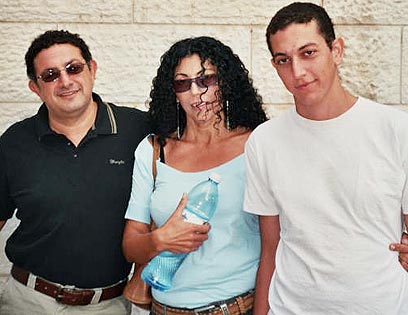 נמרוד כהן, מימין.במסגרת שנת השירות עסק נמרוד בפעילות חינוכית עם ילדי הקיבוצים באיזור הקריות. "אף פעם לא היו שומעים מנמרוד 'קשה לי בצבא' כמו ששומעים מכולם", מוסיפה כוכבי. "גם כשהיה חוזר לקיבוץ בסופי שבוע לא היה עושה יותר מדי רעש בסגנון של 'הנה הגעתי'. הוא בעיקר נהנה להיות עם בני הגרעין שלו".  .שיר לזכרו של נמרוד כהןנמרוד / מילים: דותן ברום, לחן: ארקדי דוכיןירח של ט"ו טיפס ועלהעל ערב גלילי וטלולשטף באורו מוצבי חיזבאללהמן הצד השני של הגבולקיצי ועגול הוא סימן השביליםאלומות לוחשות אל הכביששעליו מתוך סבך אלונים ועליםדהר כמטורף הפטישהירח שקע אל שמי מערבאך אפילו הוא לא שמעאיך בשקט קדרו כבוקר של סתיוהרקיעים מעבי מלחמהשחר ליטף את ארץ צפוןאדום, מלכותי וזוהרהפטיש מכורבל בסבך האלוןפקח פנסיו לגדרבדהרה, כרגיל, אל הדרך נשקאך חרק את בלמיו באימהכי הנה, שם ממעל, האופק שרקהמנון של פצצות מרגמהארץ גליל ופצצות בשמיהעצמה את עיניה, דמועותוברעד, בחסד, אספה אל מתיהאת אהוב נפשנו – נמרודארץ צפון, האם זה המחיר?ראי, כי הרבה לא נשאר!איך בחיקך בחרת להשאירדווקא את בן המדבר?אך, דעי כי גם אם מותו הוא שלךחייו הם שלנו לעדכל פרט וכל תו מראשו המחויךייזכר ודבר לא יושמטכי נזכור את האיש השקט כמו היםשצפן את פנינו במצולותנאסף על חופו שנותר מיותםבתמוז – הוא העת לבכותארץ צפון, האם זה המחיר?ראי, כי הרבה לא נשאר!איך בחיקך בחרת להשאירדווקא את בן המדבר?מיליון כוכביםביצוע: עמית פרקש מילים ולחן: יפתח קרזנררצית לעוף רצית כבר הלאהעם חצי חיוך עלית למעלהמיליון כוכבים בשמים תופסיםאת הצבע שלך בעינייםתן רק עוד שנייה אחת לומר לך שלוםרצית לעוף הלכת רחוק מידיבתוך הטירוף אין מי שישמור עלימיליון כוכבים בשמים תופסיםאת הצבע שלך בעינייםרציתי שנייה אחת לומר לך שלוםאני רציתי לשיר אתה הרמת גיטרהמלאך מנגן לי עכשיו  אז איתך אני שרהמיליון כוכבים בשמים תופסיםאת הצבע שלך בעינייםרציתי לשיר לך לומר לך שלוםרציתי שנייה אחת לומר לך שלוםתן רק עוד שנייה אחת לומר לך שלוםביי תוםזהו שיר שנכתב לזכרו של החייל תום פרקש שנפל ב- 24.07.06 השיר הוקלט על ידי אחותו בת ה-17, עמית, מסוק אפאצ'י של צה"ל התרסק אתמול בצהריים בגליל העליון, סמוך לכרם בן זימרה, בזמן שהיה בדרכו לסייע לכוחות הקרקעיים הנלחמים באזור בינת ג'בל. שני טייסים נהרגו בהתרסקות: אל"מ צבי לופט, בן 42 מקיבוץ חוגלה וסגן תום פרקש, בן 23 מקיסריה. הודעה נמסרה למשפחותיהם.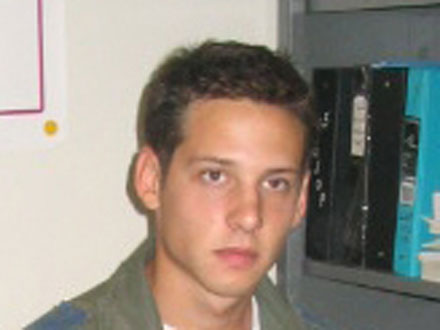 הסיפור מאחורי השיר:זאב עמית היה איש מוסד ששירת ברחבי העולם. כל פעם שיש מלחמה, הוא נקרא לדגל. כמוהו היה יוסף רגב – יוסלה. הם נפגשו בצרפת עם בת כיתתם נעמי שמר, אי שם במסעדה בצרפת היא כותבת על מפיות נייר את השיר "אנחנו שנינו מאותו הכפר" השיר לא תוכנן כשיר עצוב ואבל, וכשנכתב היו כולם בחיים. זאב עמית נהרג בצליחת תעלת סואץ במלחמת יום הכיפורים. השיר נתקיים -  יוסף רגב עוד חי. אנחנו מאותו הכפרמילים ולחן: נעמי שמראנחנו שנינו מאותו הכפר:אותה קומה, אותה בלורית שיעראותו חיתוך דיבור - מה יש לומרהן אנחנו מאותו הכפראנחנו שנינו מאותו הכפרשדה ירוק חצינו עד צווארבערב שבנו יחד לכיכרכי שנינו מאותו הכפרובלילות שישיכשרוח חרישיבצמרות שחורות עובראז אני אותך זוכרתמיד בפרדסים ובשדרותאהבנו את אותן הנערותאבל בסוף אמרנו - אין דברזה הכל נשאר בתוך הכפרברחנו אל אותם המקומותהלכנו אל אותן המלחמותזחלנו על קוצים ועל דרדראבל שבנו יחד אל הכפרובלילות שישי...אני זוכר בקרב שלא נגמרפתאום ראיתי איך אתה נשברוכשעלה השחר מן ההראז אותך הבאתי אל הכפראתה רואה - אנחנו כאן בכפרכמעט הכל נשאר אותו הדברבתוך שדה ירוק אני עוברואתה מעבר לגדרהסיפור שמאחורי השיר:יהודה ויינר נולד בבנימינה. בגיל 7 איבד את אביו. הוא שיחק כדורגל, הצטיין בלימודים וסייע לילדים מפגרים. ערב גיוסו לצה"ל הוא התקבל ללימודי רפואה אך החליט בכל זאת להתגייס לשריון. בספטמבר 1968, כשהיה בן 19, הוא נפל בקרב בפורט תאופיק בסיני.אחיו, הפזמונאי אהוד מנור ז"ל, התאבל שנים ארוכות על מותו. לזכרו הוא כתב עשרות שירים, הידוע בהם הוא "אחי הצעיר יהודה" שבוצע על ידי להקת חיל השריון. שירים נוספים לזכרו הם "בן יפה נולד", "גשם אחרון" ועוד.  על שמו גם נקרא בנו של אהוד מנור, המכונה יָדִי.אחי הצעיר יהודהמילים: אהוד מנורלחן: יוחנן זראיאחי הצעיר יהודה,האם אתה שומע?האם אתה יודע?השמש עוד עולה כל בוקרואורה לבן,ולעת ערב רוח מפזרתאת עלי הגן.הגשם הראשוןירד לפני יומיים,בערב יום שלישי,ושוב אפשר לראות שמייםבשלולית על הכביש הראשי.אחי הצעיר יהודההאם אתה שומע?האם אתה יודע?בגן הילדים שלךלומדים כבר שיר חדש,ובתיכון התלמידיםשוב מתעמלים על המגרש.רוחות ערביתמייללות על המרפסתאת כל שירי הסתיו,ואמא מחכה בסתר,שאולי עוד יגיע מכתב.אחי הצעיר יהודההאם אתה שומע?האם אתה יודע?כל חבריך הטוביםנושאים דמותך עמם,ובכל הטנקים על קווי הגבולאתה נמצא איתםאחי הטוב,אני זוכר את שתי עיניך,והן פותרות חידה.ובני הרך יפה כמוךבשמך לו אקרא - יהודה.הסיפור שמאחורי השיר:יורם ביאלר נולד וגדל בתל אביב אך לאחר שסיים את לימודיו בתיכון הוא עבר עם גרעין נח"ל לקיבוץ יודפת בגליל והפך לרועה צאן. הוא שירת ביחידת נח"ל מוצנח אך מאחורי החייל הקרבי הקשוח הסתתר נער חובב בעלי חיים, פילוסופיה, תיאטרון, ספרות ושירה בנוסף הוא היה צלם חובב ואף בנה בקיבוץ מעבדת צילום. הוא נהרג בתעלה, ביום הזיכרון לחללי צה"ל בשנת 1969, שלושה שבועות לפני שחרורו מהצבא. במותו היה בן 21.עלי מוהר כתב לזכרו כעבור מספר שנים את השיר "יורם".יורםמילים: עלי מוהרלחן: יהודה פוליקרהוא נשאר בן עשריםוהזמן חלף,זמן שלא נגע בפניו,זמן בלעדיוהוא אבד בחולותעד היום לא שברק עכשיו אפשר לדבררגע אליויורם, תגיד לי אתהמה עושים עם חבר שכמותךמה עושים עם מותךעם זכרון היותךועם השכחהאז כתבת יומןונשאר מכתבואתה צוחק מן הדףשעל המדףיורם, תגיד לי אתהמה עושים עם חבר שכמותךשלא שם ולא פהשהיה ואינוובכל זאת ישנוכי עם הזמן זה דעךהכאב שכךלפעמים גם פצע ישןשב ונפתחיורם, תגיד לי אתהמה עושים עם מן חבר שכמותךמה עושים עם מותךעם זכרון היותךעם חבר שכמותךשנשאר בן עשריםמה אברךמילים: רחל שפיראלחן: יאיר רוזנבלוםמה אברך לו, במה יבורך?זה הילד? שאל המלאך.מה אברך לו, במה יבורך?זה הילד? שאל המלאך.וברך לו חיוך שכמוהו כאורוברך לו עיניים גדולות ורואותלתפוס בן כל פרח וחי וציפורולב להרגיש בו את כל המראות.מה אברך לו, במה יבורך?זה הנער? שאל המלאך.מה אברך לו, במה יבורך?זה הנער? שאל המלאך.וברך לו רגליים לרקוד עד אין סוףונפש לזכור בה את כל הלחניםויד האוספת צדפים עלי חוףואוזן קשובה לגדולים וקטנים.מה אברך לו, במה יבורך?זה העלם? שאל המלאך.מה אברך לו, במה יבורך?זה העלם? שאל המלאך.וברך כי ידיו הלמודות בפרחיםיצלחו גם ללמוד את עוצמת הפלדהורגליו הרוקדות את מסע הדרכיםושפתיו השרות את מקצב הפקודה.מה אברך לו, במה יבורך?זה הגבר? שאל המלאך.מה אברך לו, במה יבורך?זה הגבר? שאל המלאך.נתתי לו כל שאפשר לי לתתשיר, וחיוך, ורגליים לרקודויד מעודנת, ולב מרטטומה אברך לך עוד?מה אברך לו, במה יבורך?זה הילד? העלם הרך.מה אברך לו, במה יבורך?זה הילד? העלם הרך.הנער הזה - עכשיו הוא מלאך.לא עוד יברכוהו, לא עוד יבורך.אלוהים, אלוהים, אלוהיםלו אך ברכת לו - חיים.בבית הספר עובדת סבתא של אחת מבנות הכיתה. מצאו אותה ובקשו ממנה חידה.את התשובה לחידה כתבו כאן:____________________________________________________________________________________________________________הוא שומר על כולנו מפני זרים. בקשו ממנו שאלה הקשורה לשיעורים.את התשובה כתבו כאן:____________________________________________________________________________________________________________